Puzzel: De schijf van vijf Elke zin is genummerd. Jij gaat bedenken of uitzoeken welk woord de zin bedoelt. 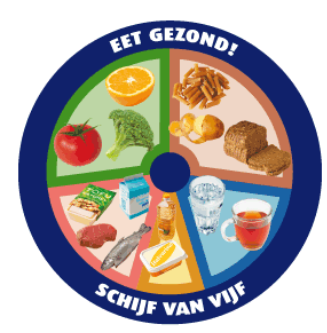 Vervolgens schrijf je het woord bij het juiste cijfer in de puzzel. 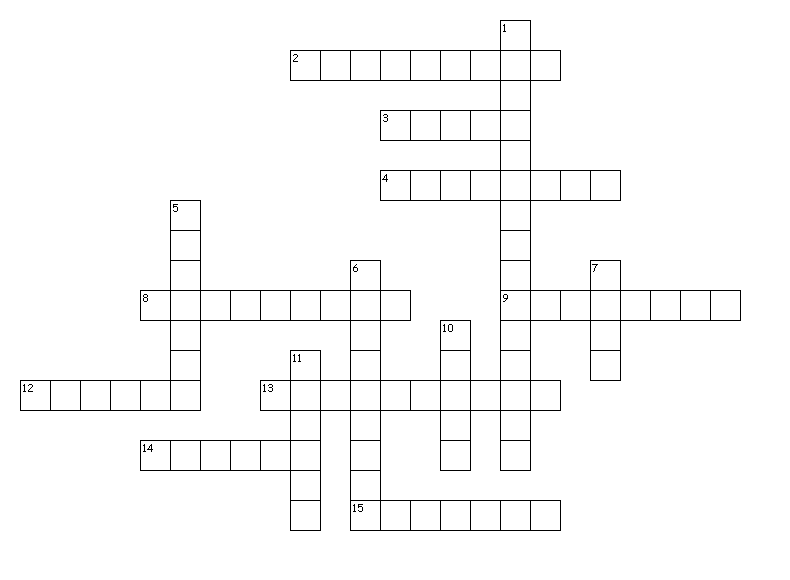 